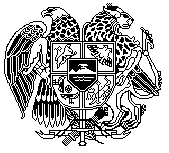 «26» հոկտեմբերի 2020թ                                                         __ք.Վանաձոր                                                                                                                                                      Վայրը                                                                                    Որոշում N0172ՎԱՐՉԱԿԱՆ ՏՈՒՅԺ ՆՇԱՆԱԿԵԼՈՒ ՄԱՍԻՆ	ՀՀ առողջապահական և աշխատանքի տեսչական մարմնի (այսուհետ՝ Տեսչական մարմին) հյուսիսային տարածքային կենտրոնի պետ Արման Ոսկանյանս,  ուսումնասիրելով. «Վարչական վարույթ հարուցելու և ՀՀ Լոռու մարզ, քաղաք Վանաձոր, Մոսկովյան փողոց 14/27-2 հասցեում գործող Արտակ Մուրադյան Ալբերտի անհատ ձեռնարկատիրոջը պատկանող քարամշակման արտադրամասում (այսուհետ՝ Արտադրամաս) զննում իրականացնելու մասին 2020 թվականի հունիսի 29-ի N1765-Ա հրամանը,վարչական վարույթ հարուցելու և լսման մասին 2020 թվականի օգոստոսի 24-ի N01/13876-20 ծանուցումը, 2020 թվականի սեպտեմբերի 10-ի զննման արձանագրությունը,վարչական իրավախախտման վերաբերյալ 2020 թվականի հոկտեմբերի 13-ի N285 արձանագրությունը,վարչական իրավախախտման վերաբերյալ գործի քննությանը մասնակցելու վերաբերյալ 2020 թվականի հոկտեմբերի 13-ի N16058-20 ծանուցագիրը,                                                     Պարզեցի1.Նկարագրական մասՀիմք ընդունելով Վարչարարության հիմունքների և վարչական վարույթի մասին ՀՀ օրենքի 30-րդ հոդվածի 1-ին մասի բ կետը և հաշվի առնելով Տեսչական մարմին մուտքագրված Վանաձոր համայնքի ավագանու «Լուսավոր Հայաստան» խմբակցության քարտուղար Անահիտ Կարապետյանի  2020 թվականի հունիսի 18-ի NԼՀ-31-06-2020 գրությամբ ներկայացված փաստական հանգամանքները, Տեսչական մարմնի կողմից 2020 թվականի հունիսի 29-ին հարուցվել է վարչական վարույթ՝ ՀՀ առողջապահության  նախարարի 2002 թվականի մարտի 6-ի N138 հրամանով հաստատված «Աղմուկն  աշխատատեղերում, բնակելի և հասարակական շենքերում և բնակելի կառուցապատման տարածքներում»
սանիտարական նորմեր N2-III-11.3-ի 5.3-րդ կետի աղյուսակ 3-ի 4-րդ կետով սահմանված պահանջների պահպանումը պարզելու նպատակով:Տեսչական մարմնի հյուսիսային տարածքային կենտրոնի (այսուհետ՝ Կենտրոն)  մասնագետների կողմից 2020 թվականի սեպտեմբերի 10-ին Արտադրամասի հարակից բնակելի տարածքում իրականացվել է զննում:   Արդյունքում պարզ է դարձել, որ  ՀՀ Լոռու մարզ, Վանաձոր համայնք, Մոսկովյան փողոց 10 շենքի հարակից տարածքում չափման 2 կետերում ձայնի համարժեք մակարդակը կազմել է 56 դբԱ, որը 1 դբԱ-ով գերազանցել է ձայնի համարժեք թույլատրելի մակարդակը (նորման՝ 55 դբԱ ոչ ավել), Մոսկովյան փողոց թիվ 1 տան հարակից տարածքում՝ չափման 1-ին կետում ձայնի համարժեք մակարդակը կազմել է 58 դբԱ,  որը 3 դբԱ-ով գերազանցել է ձայնի համարժեք թույլատրելի մակարդակը (նորման՝ 55 դբԱ ոչ ավել), չափման 2-րդ կետում ձայնի համարժեք մակարդակը կազմել է 57 դբԱ, որը 2 դբԱ-ով գերազանցել է ձայնի համարժեք թույլատրելի մակարդակը (նորմա՝ 55 դբԱ ոչ ավել), որոնք հանդիսանում են ՀՀ առողջապահության  նախարարի 2002 թվականի մարտի 6-ի N138 հրամանով հաստատված «Աղմուկն  աշխատատեղերում, բնակելի և հասարակական շենքերում և բնակելի կառուցապատման տարածքներում»
սանիտարական նորմեր  N2-III-11.3-ի 5.3-րդ կետի աղյուսակ 3-ի 9-րդ կետով սահմանված պահանջների խախտում։2020 թվականի հոկտեմբերի 1-ին անհատ ձեռնարկատեր Արտակ Մուրադյանը N15658-20 ծանուցագրով հրավիրվել է մասնակցելու Տեսչական մարմնի Կենտրոնում (ՀՀ Վանաձոր, Գ.Նժդեհի 14) հոկտեմբերի 12-ին կայանալիք վարչական իրավախախտումների վերաբերյալ արձանագրության կազմմանը, սակայն ներկա չի եղել:        Հիմք ընդունելով Վարչական իրավախախտումների վերաբերյալ ՀՀ օրենսգրքի 255-րդ հոդվածը՝ 2020 թվականի հոկտեմբերի 13-ին կազմվել է վարչական իրավախախտումների վերաբերյալ N285 արձանագրությունը, որը  վարչական իրավախախտումների վերաբերյալ գործի քննության ծանուցագրի հետ միասին պատվիրված նամակով հետադարձ ծանուցմամբ ուղարկվել է անհատ ձեռնարկատեր Արտակ Մուրադյանին:2020 թվականի հոկտեմբերի 23-ին Կենտրոնում տեղի է ունեցել վարչական իրավախախտման վերաբերյալ գործի քննությունը, որն իրականացրել է Կենտրոնի պետ Արման Ոսկանյանը։ Անհատ ձեռնարկատեր Արտակ Մուրադյանը չի մասնակցել գործի քննությանը։ 	Քննության ընթացքում քննարկվել են Արտադրամասի հարակից բնակելի տարածքում զննման արդյունքում արձանագրված խախտումները: 2. Պատճառաբանական մասՎարչական մարմինը հաստատված է համարում, որ անհատ ձեռնարկատեր Արտակ Մուրադյանի կողմից խախտվել են ՀՀ առողջապահության  նախարարի 2002 թվականի մարտի 6-ի N138 հրամանով հաստատված «Աղմուկն  աշխատատեղերում, բնակելի և հասարակական շենքերում և բնակելի կառուցապատման տարածքներում» սանիտարական նորմեր  N2-III-11.3-ի 5.3-րդ 3-ի 9-րդ կետով սահմանված պահանջները, հիմք՝ ՀՀ առողջապահության նախարարության «Հիվանդությունների վերահսկման և կանխարգելման ազգային կենտրոն» ՊՈԱԿ «ԼՈՌԻ» մասնաճյուղի 2020 թվականի սեպտեմբերի 15-ի N120 փորձագիտական եզրակացությունը։Վարչական իրավախախտումների վերաբերյալ գործի քննության արդյունքում վարչական մարմինը, քննելով գործում առկա բոլոր փաստական հանգամանքները, հաստատված է համարում, որ կատարվել է վարչական իրավախախտում, որի համար պատասխանատու է Արտակ Մուրադյանը (անձնագրային տվյալները՝        AM0597570 2012-01-17 018)   ՀՀ Լոռու մարզ, Վանաձոր քաղաք, Մոսկովյան փողոց 14/27:	Վերջինիս կողմից վարչական իրավախախտում կատարելու մեջ առկա չեն «Վարչական իրավախախտումների վերաբերյալ» ՀՀ օրենսգրքի 33-րդ և 34-րդ հոդվածներով սահմանված վարչական պատասխանատվությունը մեղմացնող կամ  ծանրացնող հանգամանքներ։«Վարչական իրավախախտումների վերաբերյալ» ՀՀ օրենսգրքի 9-րդ հոդվածի համաձայն` վարչական իրավախախտում (զանցանք) է համարվում պետական կամ հասարակական կարգի, սոցիալիստական սեփականության, քաղաքացիներ իրավունքների և ազատությունների, կառավարման սահմանված կարգի դեմ ոտնձգվող հակաիրավական, մեղավոր (դիտավորյալ կամ անզգույշ) այնպիսի գործողությունը կամ անգործությունը, որի համար օրենսդրությամբ նախատեսված է վարչական պատասխանատվություն: Նշված իրավանորմից հետևում է, որ օրենսդիրը վարչական իրավախախտման առկայության հիմքում դրել է մեղքի առկայությունը, որը կարող է դրսևորվել դիտավորությամբ կամ անզգուշությամբ:          Վարչական մարմինը գտնում է, որ Արտակ Մուրադյանի կողմից իրավախախտումը կատարվել է անզգուշությամբ:         «Վարչական իրավախախտումների վերաբերյալ» ՀՀ օրենսգրքի 11-րդ հոդվածի համաձայն` Վարչական իրավախախտումը համարվում է անզգուշությամբ կատարված, եթե այն կատարած անձը կանխատեսել է իր գործողության կամ անգործության վնասակար հետևանքների առաջացման հնարավորությունը, բայց թեթևամտորեն հույս է ունեցել կանխելու դրանք կամ չի կանխատեսել այդպիսի հետևանքներ առաջանալու հնարավորությունները, թեև պարտավոր էր և կարող էր կանխատեսել դրանք, Արտակ Մուրադյանը (անձնագրային տվյալները՝        AM0597570 2012-01-17 018) չի կանխատեսել այդպիսի հետևանքներ առաջանալու հնարավորությունները, թեև պարտավոր էր և կարող էր կանխատեսել դրանք:         «Վարչական իրավախախտումների վերաբերյալ» ՀՀ օրենսգրքի 14-րդ հոդվածի համաձայն` պաշտոնատար անձինք ենթակա են վարչական պատասխանատվության այնպիսի վարչական իրավախախտումների համար, որոնք կապված են կառավարման կարգի, պետական ու հասարակական կարգի, բնության, բնակչության առողջության պահպանության ոլորտում սահմանված կանոնները և մյուս այն կանոնները չպահպանելու հետ, որոնց կատարման ապահովումը մտնում է նրանց պաշտոնեական պարտականությունների մեջ: Նշված հոդվածից հետևում է, որ Արտակ Մուրադյանը ՀՀ օրենսդրությամբ սահմանված կարգով քաղաքացիաիրավական և վարչաիրավական հարաբերություններում հանդես է գալիս որպես անհատ ձեռնարկատեր՝  պաշտոնատար անձ:                   «Վարչական իրավախախտումների վերաբերյալ» ՀՀ օրենսգրքի (այսուհետ` Օրենսգիրք) 42-րդ հոդվածի 1-ին մասի համաձայն` սանիտարահիգիենիկ և սանիտարահակահամաճարակային կանոնները  և նորմաները (բացի սննդամթերքի անվտանգության ոլորտի և մթնոլորտային օդի պահպանության կանոններից և նորմաներից), հիգիենիկ նորմատիվները խախտելն առաջացնում է տուգանքի նշանակում քաղաքացիների նկատմամբ` սահմանված  նվազագույն աշխատավարձի տասնապատիկից մինչև քսանապատիկի չափով, պաշտոնատար անձանց նկատմամբ` քառասնապատիկից մինչև հարյուրքսանապատիկի չափով:                                3. Եզրափակիչ մասՂեկավարվելով Օրենսգրքի 230, 279, 281, 283-րդ հոդվածներով, և 282-րդ հոդվածի 1-ին մասով՝Որոշեցի1 Արտակ Մուրադյանին (անձնագրային տվյալները՝ AM0597570 2012-01-17 018)՝ որպես խախտում թույլ տված անձ՝ ՀՀ առողջապահության  նախարարի 2002 թվականի մարտի 6-ի N138 հրամանով հաստատված «Աղմուկն  աշխատատեղերում, բնակելի և հասարակական շենքերում և բնակելի կառուցապատման տարածքներում»
սանիտարական նորմեր N2-III-11.3-ի 5.3-րդ կետի աղյուսակ 3-ի 9-րդ կետով սահմանված պահանջները խախտելու համար Օրենսգրքի 42-րդ հոդվածի 1-ի մասով ենթարկել վարչական տույժի` սահմանված նվազագույն աշխատավարձի քառասնապատիկի չափով (40 000` քառասուն հազար) ՀՀ դրամ վարչական տուգանքի:        2. Սույն որոշումը ծանուցել Արտակ Մուրադյանին (անձնագրային տվյալները՝ AM0597570 2012-01-17 018)՝ ՀՀ Լոռու մարզ, Վանաձոր քաղաք, Մոսկովյան փողոց 14/27:         3. Սույն վարչական ակտն ուժի մեջ է մտնում վարչական վարույթի մասնակիցներին իրազեկելուն հաջորդող օրվանից:       4. Սույն որոշումը ստանալու օրվանից 30 օրվա ընթացքում կարող է բողոքարկվել ակտն ընդունած Տեսչական մարմին կամ ՀՀ վարչական դատավարության օրենսգրքի 72-րդ հոդվածով սահմանված ժամկետում՝ ՀՀ վարչական դատարան:	5. Իրերի և փաստաթղթերի հարցը լուծվել է: Շնորհակալություն  համագործակցության համար,ՀՅՈՒՍԻՍԱՅԻՆ ՏԱՐԱԾՔԱՅԻՆ ԿԵՆՏՐՈՆԻ ՊԵՏ՝			         	 	ԱՐՄԱՆ ՈՍԿԱՆՅԱՆ 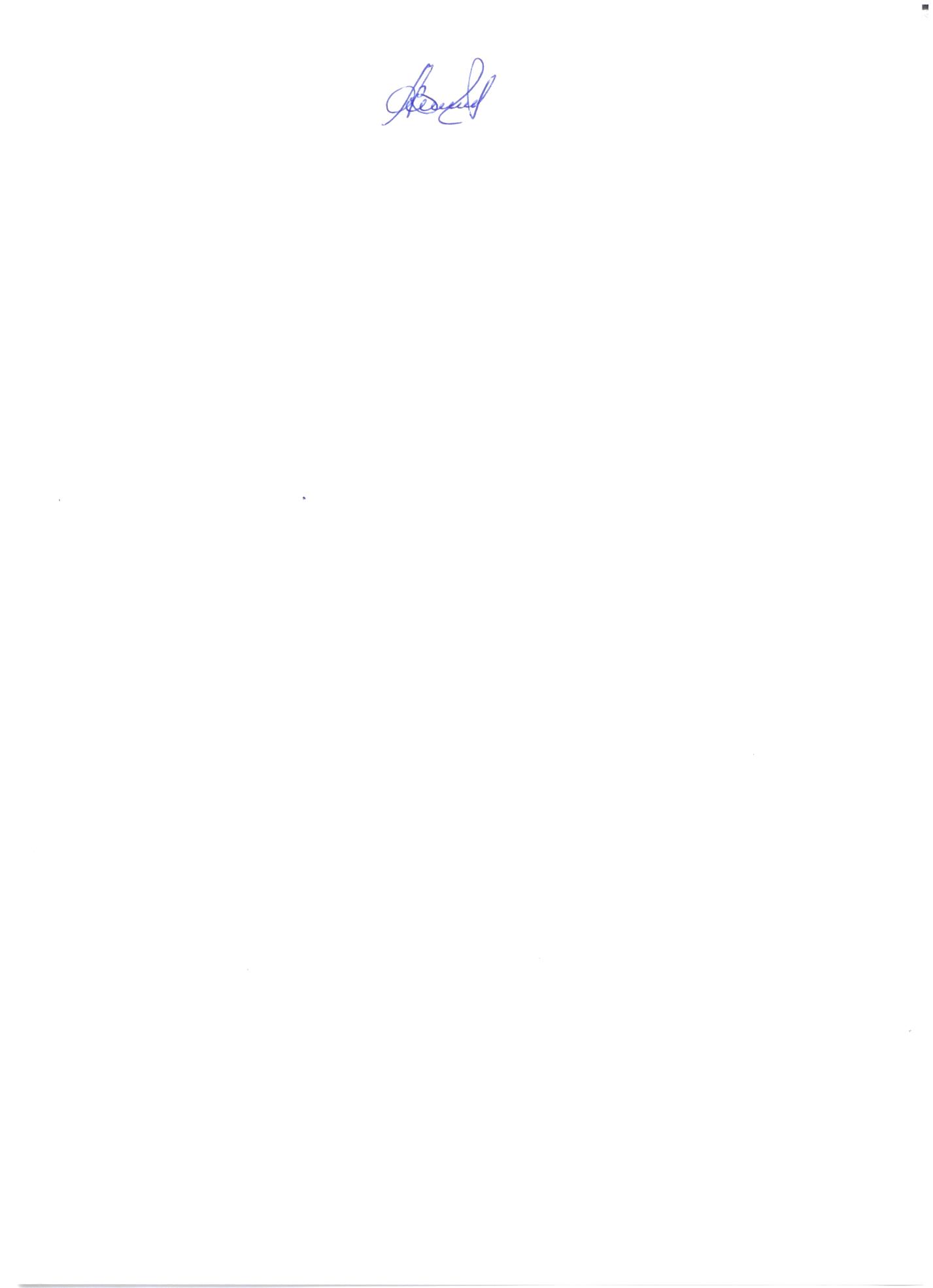         Ինձ բացատրվել է, որ համաձայն «Վարչական իրավախախտումների վերաբերյալ» ՀՀ օրենսգրքի 305-րդ հոդվածի 1-ին մասի, տուգանքը պետք է վճարվի տուգանք նշանակելու մասին որոշումը հանձնելու օրվանից ոչ ուշ, քան տասնհինգ օրվա ընթացքում, իսկ այդ որոշումը գանգատարկելու կամ բողոքարկելու դեպքում` գանգատը կամ բողոքը առանց բավարարման թողնելու մասին ծանուցման օրվանից ոչ ուշ, քան տասնհինգ օրվա ընթացքում:	Ծանոթություն`	Իրավախախման համար կիրառվող տուգանքի  վճարման պետբյուջեի  հաշվի համարը` ՀՀ առողջապահական և աշխատանքի տեսչական մարմնի կողմից իրավախախտումների համար կիրառվող տուգանքների և պատժամիջոցների մուտքեր N900005024097:Որոշումը ստացա     _________________________________________________________________(անունը, հայրանունը, ազգանունը, պաշտոնը, ամսաթիվը)____________________________________________________________________________Որոշումը ստանալուց և ստորագրելուց հրաժարվելու մասին նշում____________________________________________________________________________Նշում որոշումը պատվիրված փոստով ուղարկելու և ստանալու ծանուցման  մասին ____________________________________________________________________________________________________________________________________________________________________(ուղարկելու ամսաթիվը, փոստային առաքանու համարը, փոստային առաքանին հասցեատիրոջը հանձնելու վերաբերյալ ծանուցագրի համարը)